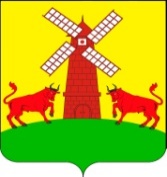  АДМИНИСТРАЦИЯ УПОРНЕНСКОГО СЕЛЬСКОГО ПОСЕЛЕНИЯ ПАВЛОВСКОГО РАЙОНАПОСТАНОВЛЕНИЕот 11.11.2020                                                         № 84хутор УпорныйОб утверждении ведомственной целевой программы Упорненского сельского поселения Павловского района «Поддержка социально-ориентированных некоммерческих организаций в 2021 годуРуководствуясь Федеральным законом от 6 октября 2003 года № 131-ФЗ «Об общих принципах организации местного самоуправления в Российской Федерации», постановлением администрации Упорненского сельского поселения Павловского района  от 18 июня 2018 № 79 «Об утверждении Порядка разработки, утверждения и реализации ведомственных целевых программ Упорненского сельского поселения Павловского района», п о с т а н о в л я ю:1. Утвердить ведомственную целевую программу Упорненского сельского поселения Павловского района «Поддержка социально-ориентированных некоммерческих организаций» (приложение).2. Разместить настоящее постановление на официальном сайте upornenskoesp.ru администрации Упорненского сельского поселения Павловского района в информационно-коммуникационной сети «Интернет».3. Контроль за выполнением настоящего постановления оставляю за собой.4. Настоящее постановление вступает в силу с 01 января 2021 года.ВЕДОМСТВЕННАЯЦЕЛЕВАЯ ПРОГРАММА
Упорненского сельского поселения Павловского района «Поддержка социально- ориентированных некоммерческих организаций»ПАСПОРТ
ведомственной целевой программы Упорненского сельского поселения Павловского района «Поддержка социально-ориентированных некоммерческих организаций»1. Цели, задачи и целевые показатели достижения целей и решения задач, сроки и этапы реализации программыЦелью программы «Поддержка социально-ориентированных некоммерческих организаций» является поддержка и развитие социально-ориентированных некоммерческих организаций, осуществляющих свою деятельность на территории Упорненского сельского поселения Павловского района.Для достижения цели предстоит решить задачу оказания финансовой, информационной, консультационной и методической поддержки социально-ориентированным некоммерческим организациям, осуществляющим свою деятельность на территории Упорненского сельского поселения Павловского района.Сроки реализации программа программы - 2021 год.Выделение этапов реализации программы не предусмотрено.2. Перечень мероприятий программа муниципальной программыПеречень мероприятий Программа муниципальной программы представлен в приложении № 1 к настоящей программе.3. Обоснование ресурсного обеспечения ведомственной программыДанные об обосновании ресурсного обеспечения программы представлены в таблице № 2.Таблица № 2Обоснование ресурсного обеспечения программыРаспределение расходов из бюджета Упорненского сельского поселения Павловского района на финансирование мероприятий программа подлежит ежегодному уточнению по результатам ежегодной оценки эффективности реализации муниципальной программы.4. Механизм реализации программыУправление подпрограммой осуществляет координатор программы – администрация Упорненского сельского поселения Павловского района.Координатор программы:- обеспечивает разработку и реализацию программы;- организует работу по достижению целевых показателей программы;- представляет координатору программы отчетность о реализации программы, а также информацию, необходимую для проведения оценки эффективности реализации программы, мониторинга ее реализации и подготовки доклада о ходе реализации программы;- осуществляет иные полномочия, установленные программой.Ответственный за выполнение мероприятий программы:- обеспечивает заключение договоров с получателями субсидий в установленном законодательством порядке;- осуществляет текущий контроль за использованием субсидий, предусмотренных программой;- разрабатывает и утверждает план реализации программы и детальный план-график реализации мероприятий программы. В сроки, установленные координатором программы, представляет утвержденные план реализации программы и детальный план-график (изменения в план реализации программы и детальный план-график), а также сведения о выполнении плана реализации программы и детального плана- графика;- подготавливает предложения по направлениям финансирования программы за счет средств бюджета Упорненского сельского поселения Павловского района, подлежащие ежегодному уточнению в установленном порядке при формировании проекта бюджета Упорненского сельского поселения Павловского района на соответствующий финансовый год;- ежегодно принимает меры по уточнению целевых показателей и затрат по мероприятиям, механизма реализации программы, состава исполнителей;- осуществляет иные полномочия, установленные программой.Контроль над расходованием средств осуществляется соответствующими главным распорядителем средств бюджета Упорненского сельского поселения Павловского района, а также органами финансового контроля в соответствии с законодательством Российской Федерации.ПЕРЕЧЕНЬ
мероприятий программы «Поддержка социально-ориентированных некоммерческих организаций»Глава Упорненского сельского  поселения Павловского района      											     А.В.БраславецГлава Упорненского сельского поселения Павловского района           А.В.БраславецПРИЛОЖЕНИЕк постановлению администрацииУпорненского сельского поселения Павловского районаот 11.11.2020 № 84Наименование программыведомственная целевая программа Упорненского сельского поселения Павловского района «Поддержка социально-ориентированных некоммерческих организаций» (далее - программа)Участники программыадминистрация Упорненского сельского поселения Павловского районаЦели программыподдержка и развитие социально-ориентированных некоммерческих организаций, осуществляющих свою деятельность на территории Упорненского сельского поселения Павловского районаЗадачи программыоказание финансовой, информационной, консультационной и методической поддержки социально-ориентированным некоммерческим организациям, осуществляющим свою деятельность на территории Упорненского сельского поселения Павловского районаПеречень целевых показателей программыдоля населения Упорненского сельского поселения Павловского района, принимающих участие в процессе реализации социально-ориентированными некоммерческими организациями общественно полезных программ от общего числа населения Упорненского сельского поселения Павловского района,  %.Этапы и сроки реализации программа2021 год, этапы не предусмотреныОбъемы и источники финансирования программаобщий объем финансирования из бюджета Упорненского сельского поселения Павловского района составляет 18,0 тыс. рублей, в том числе:2021 год - 18,0 тыс. рублей.Годы реализацииОбъем финансирования, тыс. рублейОбъем финансирования, тыс. рублейОбъем финансирования, тыс. рублейОбъем финансирования, тыс. рублейОбъем финансирования, тыс. рублейГоды реализациивсегов разрезе источников финансированияв разрезе источников финансированияв разрезе источников финансированияв разрезе источников финансированияГоды реализациивсегофедеральный бюджеткраевой бюджетБюджет Упорненскогосельского поселения Павловского районавнебюджетные источники1234562021 год18,018,0Всего по программе18,018,0Глава Упорненского сельскогопоселения Павловского района А.В.БраславецПРИЛОЖЕНИЕ № 1к ведомственной целевой программе Упорненского сельского поселения Павловского района «Поддержка социально-ориентированных некоммерческих организаций»№
п/пГоды реализацииГоды реализацииОбъем финансирования, тыс. рублейОбъем финансирования, тыс. рублейОбъем финансирования, тыс. рублейОбъем финансирования, тыс. рублейОбъем финансирования, тыс. рублейНепосредственный результат реализации мероприятияМуниципальный заказчик, главный распорядитель (распорядитель) бюджетных средств, исполнитель№
п/пГоды реализацииГоды реализациивсегов разрезе источников финансированияв разрезе источников финансированияв разрезе источников финансированияв разрезе источников финансированияНепосредственный результат реализации мероприятияМуниципальный заказчик, главный распорядитель (распорядитель) бюджетных средств, исполнитель№
п/пГоды реализацииГоды реализациивсегофедеральный бюджеткраевой бюджетбюджет Упорненского сельского поселения Павловского районавнебюджетные источник иНепосредственный результат реализации мероприятияМуниципальный заказчик, главный распорядитель (распорядитель) бюджетных средств, исполнитель144567891011202118,018,018,0всего18,018,018,0